Исследовательская деятельность «Откуда хлеб пришёл?»Цель:С помощью различных экспериментов проследить путь рождения хлеба из колоска при помощи опытов.Опыт 1.Тема опыта: ЧТО ВНУТРИ КОЛОСКА ПШЕНИЦЫ, РЖИ?Цель опыта: формирование представления о том, что в колосках пшеницы, ржи находятся зёрнаОборудование: колосья пшеницы, ржи.Ход опыта.Дети «разобрали» колосья злаковых и увидели, что внутри колосьев находятся зёрна.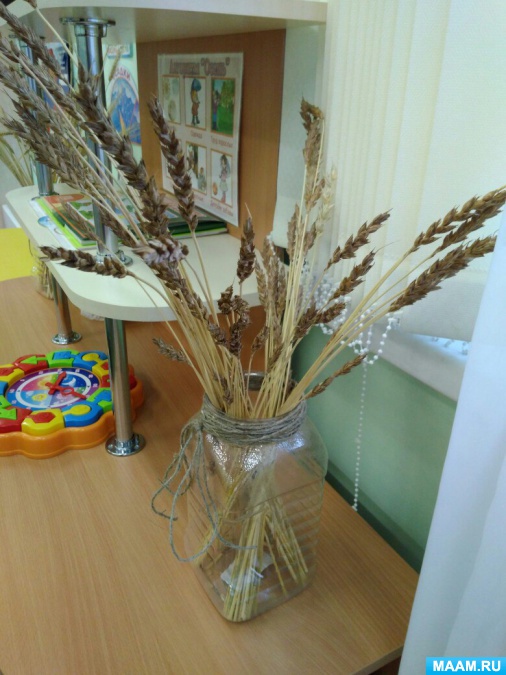 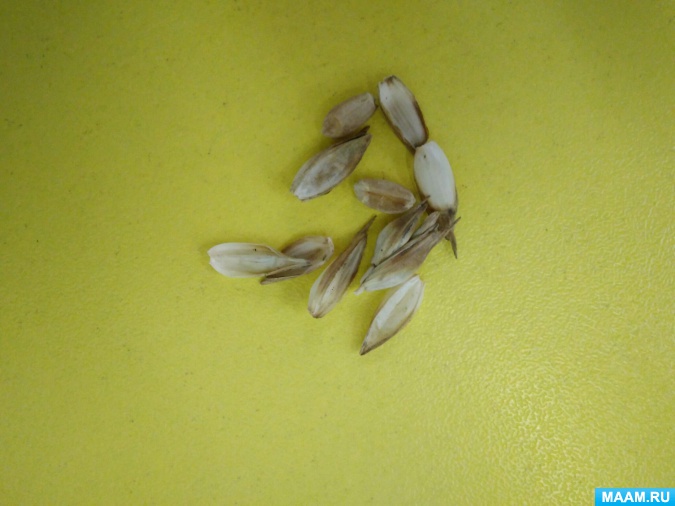 Вывод: колосок состоит из зёрен.Опыт 2.Тема опыта: МОЖНО ЛИ ИЗ ЗЕРНА ДОБЫТЬ МУКУ?Цель опыта: формирование представления о том, что муку добывают из зернаОборудование: зёрна злаковых культур, ложкаХод опыта. Воспитатель при помощи ложки раздавил зерно. 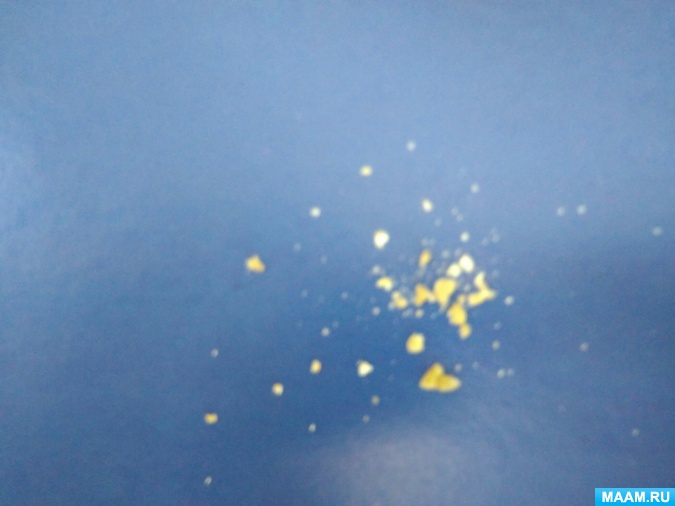 Зерно раскрошилось в мелкую белую крошку - муку. Вывод: муку добывают из зерна злаковых культур.Опыт 3.Тема опыта: МОЖНО ЛИ ПРОРАСТИТЬ ЗЁРНА?Цель опыта: формирование представления о том, что пшеница прорастает из зёрнышка.Оборудование: зёрна пшеницы, ёмкость с марлей, вода.Ход опыта.В ёмкость с марлей поместили зёрна пшеницы, которые смочили водой. Через три дня появились ростки.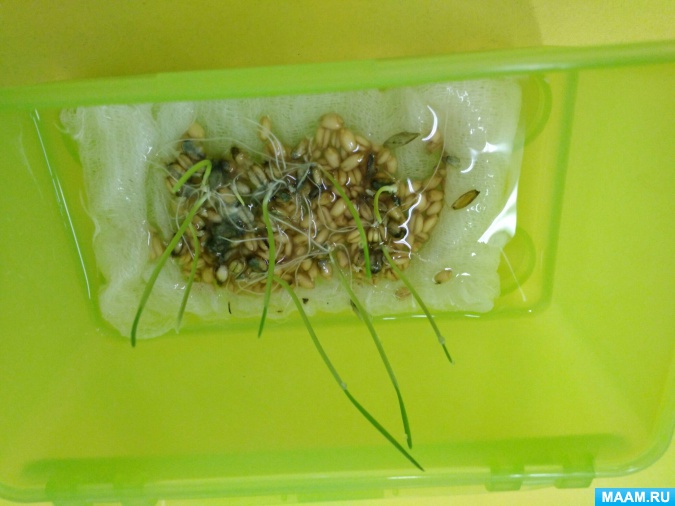 Вывод: ростки пшеницы появляются из семян.Опыт 4.Тема опыта: КАК ИЗ МУКИ ПОЛУЧАЕТСЯ ТЕСТО?Цель опыта: формирование представления о том, что тесто получается из муки.Оборудование: мука, яйца, сахар, разрыхлитель теста, ванильный сахар, сливочное масло.Ход опыта.Замесили тесто для печенья при помощи рецепта:200г сливочного масла150 г сахара2 ч. Ложки разрыхлителя450-500 г муки.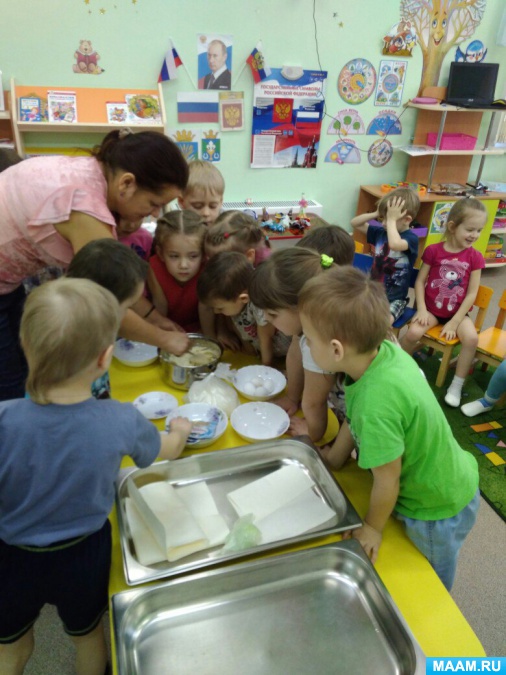 Вывод: тесто делают из муки.Опыт 5.Тема опыта: КАК ИЗ ТЕСТА ИСПЕЧЬ ПЕЧЕНЬЕ?Цель опыта: формирование представления о том, что из теста можно испечь печенье.Оборудование: тесто, формы для печенья, скалка, противни для запекания, масло для смазывания противней.Ход опыта.Раскатали тесто толщиной 1 см. При помощи форм выдавили печенье. 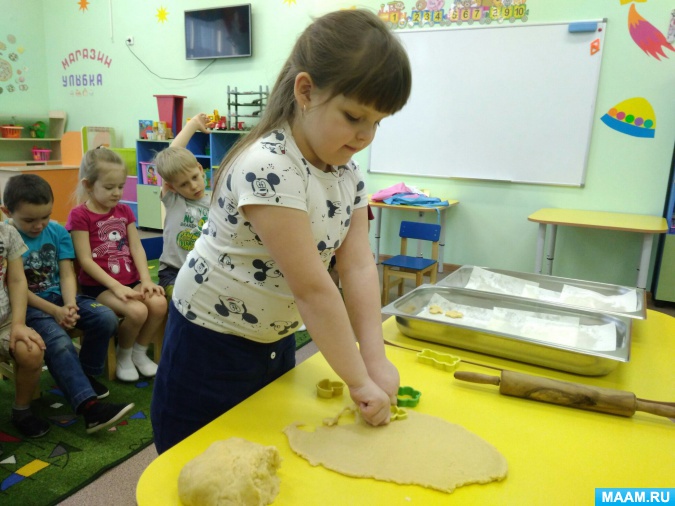 Унесли печенье на кухню, где повара испекли его в духовке.Печенье получилось очень вкусным! 